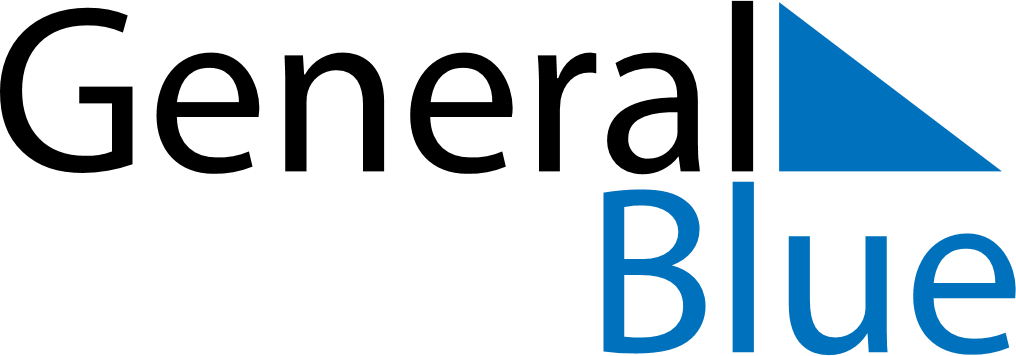 June 2022June 2022June 2022LatviaLatviaMondayTuesdayWednesdayThursdayFridaySaturdaySunday1234567891011121314151617181920212223242526Midsummer EveMidsummer27282930